Нижеподписавшийся признает положения нормативных документов РАФ и обязуется строго соблюдать их.Подтверждается, что данные, указанные в заявке, правильные, а заявленный карт соответствует требованиям КиТТ.Подпись заявителя____________________________	 ____________		________________________________	(фамилия)		(должность)Классстартовый №ЗАЯВКА НА УЧАСТИЕЗАЯВКА НА УЧАСТИЕЗАЯВКА НА УЧАСТИЕЗАЯВКА НА УЧАСТИЕЗАЯВКА НА УЧАСТИЕЗАЯВКА НА УЧАСТИЕЗАЯВКА НА УЧАСТИЕЗАЯВКА НА УЧАСТИЕЗАЯВКА НА УЧАСТИЕЗАЯВКА НА УЧАСТИЕЗАЯВКА НА УЧАСТИЕЗАЯВКА НА УЧАСТИЕЗАЯВИТЕЛЬЗАЯВИТЕЛЬЗАЯВИТЕЛЬЗАЯВИТЕЛЬКАРТКАРТКАРТКАРТКАРТКАРТКАРТКАРТНаименование: Наименование: Наименование: Наименование: Марка шасси: Марка шасси: Марка шасси: Марка шасси: Марка шасси: Марка шасси: Марка шасси: Марка шасси: Лицензия (ФИА, РАФ):Лицензия (ФИА, РАФ):Лицензия (ФИА, РАФ):Лицензия (ФИА, РАФ):Марка двигателя: Марка двигателя: Марка двигателя: Марка двигателя: Марка двигателя: Марка двигателя: Марка двигателя: Марка двигателя: Индекс Индекс Страна:Шины:Шины:Шины:Шины:Шины:Шины:Шины:Шины:АдресГород:Город:Номер мобильного датчикаНомер мобильного датчикаСлужебные отметкиСлужебные отметкиСлужебные отметкиE-mail:E-mail:(Код) Телефон:(Код) Телефон:(Код) Телефон:(Код) Телефон:Согласие на размещение рекламыСогласие на размещение рекламыСогласие на размещение рекламыСогласие на размещение рекламыСогласие на размещение рекламыСогласие на размещение рекламыДАНЕТВОДИТЕЛЬВОДИТЕЛЬВОДИТЕЛЬВОДИТЕЛЬМЕХАНИКМЕХАНИКМЕХАНИКМЕХАНИКМЕХАНИКМЕХАНИКМЕХАНИКМЕХАНИКФамилия: Фамилия: Фамилия: Фамилия: Фамилия: Фамилия: Фамилия: Фамилия: Фамилия: Фамилия: Фамилия: Фамилия: Имя: Имя: Имя: Имя: Имя: Имя: Имя: Имя: Имя: Имя: Имя: Имя: Гражданство:Гражданство:Гражданство:Гражданство:Гражданство:Гражданство:Гражданство:Гражданство:Гражданство:Гражданство:Гражданство:Гражданство:Дата рождения:Дата рождения:Спорт. звание:Спорт. звание:Дата рождения:Дата рождения:Дата рождения:Спорт. звание:Спорт. звание:Спорт. звание:Спорт. звание:Спорт. звание:Индекс Индекс Страна: РоссияИндексИндексИндексСтрана:Страна:Страна:Страна:АдресГород:Город:АдресГород:Город:Город:ул.ул.дом       кв.ул.ул.ул.дом      кв.дом      кв.дом      кв.дом      кв.(Код)Телефон:E-mail:(Код)Телефон:E-mail:(Код)Телефон:E-mail:(Код)Телефон:E-mail:(Код)Телефон:(Код)Телефон:(Код)Телефон:(Код)Телефон:(Код)Телефон:(Код)Телефон:(Код)Телефон:(Код)Телефон:Лицензия водителя (ФИА, РАФ)Лицензия водителя (ФИА, РАФ)Лицензия водителя (ФИА, РАФ)Лицензия водителя (ФИА, РАФ)Лицензия механика РАФЛицензия механика РАФЛицензия механика РАФЛицензия механика РАФЛицензия механика РАФЛицензия механика РАФЛицензия механика РАФЛицензия механика РАФПодпись:Подпись:Подпись:Подпись:Подпись:Подпись:Подпись:Подпись:Подпись:Подпись:Подпись:Подпись:ВЫСШИЕ ДОСТИЖЕНИЯ ВОДИТЕЛЯВЫСШИЕ ДОСТИЖЕНИЯ ВОДИТЕЛЯВЫСШИЕ ДОСТИЖЕНИЯ ВОДИТЕЛЯВЫСШИЕ ДОСТИЖЕНИЯ ВОДИТЕЛЯ№№п/пСоревнованиеГодДостижение123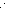 